第１７回民スポーツ・レクリエーション祭種目別大会実施要項１　主　　管    （特非）青森県スポーツ・レクリエーション連盟（一社）青森県水泳連盟２　日　　時    令和６年６月３０日（日）　開門　9:00ア　ッ　プ　9:05～9:45　　　代表者会議　 9:50                                          開　会　式 10:15　　　　　　競技開始　10:30３　会　　場    鰺ヶ沢町スポーツセンター室内温水プール（25M×8レーン公認）　　　　　　　　　〒038-2761　青森県西津軽郡鰺ヶ沢町大字舞戸町字小夜51-1　℡0173-72-5700４　参加資格　　令和６年４月１日現在で男女とも１８歳以上の健康な県民とする。但し、学生は除く。５　参加区分 　 令和６年４月１日現在の満年齢で、次の年齢区分（１２区分）とする。６　競技方法　  (1) 参加者は、一人２種目以内とする。但し、リレーは除く。　　　　　　  　(2) すべて年齢別タイムレース決勝とする。　　　　　　　  (3) 競技種目は、自由形・背泳ぎ・平泳ぎ・バタフライ・個人メドレーリレーと                    する。　　　　　　 　 (4) リレー種目は、１団体男女とも年齢120歳～159歳、160歳以上の２チーム以内とする。　　　　　　 　 (5) 混合リレーは、男女それぞれ２名とする。　　　　　　  　(6) 競技は、女子・男子の順で行い、ＬグループからＩグループ…Ａグループの順　　　　　　　　　 で行う。　　　　　　  　(7) 参加者が少ない場合は、男女・年齢区別をしないで合併レースを行う場合もある。７　競技規則　　（公財）日本水泳連盟競泳競技規則及び本大会規則による。８　参加料　　参加料は、一人１，０００円。大会当日申込団体の申込責任者が一括して大会本部に納入していただきます。　　　　　　　　大会エントリー以降のキャンセルは、いかなる理由があってもできませんのでご注意下さい。９　表　　彰  　各種目各クラスとも１位～３位までを表彰する。10　参加申込　　（一社）青森県水泳連盟ホームページに添付しておりますので確認の上、Ｗｅｂエントリーをして６月１日（土）までデータを送信して下さい。ホームページアドレス　https://tohokuswim.net/aomori/データ送信先　aomori_swimming_federation@yahoo.co.jpなお、Ｗｅｂエントリーの不可能の方は、別紙申込用紙に記入の上、大会実行委員会へ郵送でお申し込み下さい。（ＦＡＸ不可）郵送先　〒038-0042　青森市新城字山田587-282　木村方11　そ の 他　　(1) 事前に循環器系等の健康診断を受け、参加すること。　　　　　　　  (2) 主催者側は、競技中に発生した傷害及び物損事故に対しての責任は、一切負わない。このことを承認の上、参加すること。　　　　　　  　(3) エントリーは、正確を期し、レース棄権等はないようにすること。　　　　　　  　(4) 参加者は、スポーツ傷害保険に加入すること。　　　　　　　　(5) 個人情報については、この大会のみに使用する。■　問合せ先　　（一社）青森県水泳連盟　競技委員会　木村　聖士　090-2364-4082（携帯）競技順序開会式　１０：１５　競技開始　１０：３０１．女子２００ｍリレー　　１６０歳以上２．男子２００ｍリレー　　１６０歳以上３．女子２００ｍリレー　１２０歳～１５９歳４．男子２００ｍリレー　１２０歳～１５９歳５．女子　５０ｍ背泳ぎ６．男子　５０ｍ背泳ぎ７．女子　５０ｍバタフライ８．男子　５０ｍバタフライ９．女子　５０ｍ自由形１０．男子　５０ｍ自由形１１．女子　５０ｍ平泳ぎ１２．男子　５０ｍ平泳ぎ１３．混合２００ｍリレー１４．混合２００ｍリレー１５．女子１００ｍ個人メドレー１６．男子１００ｍ個人メドレー１７．女子　２５ｍ背泳ぎ１８．男子　２５ｍ背泳ぎ１９．女子　２５ｍバタフライ２０．男子　２５ｍバタフライ２１．女子　２５ｍ自由形２２．男子　２５ｍ自由形２３．女子　２５ｍ平泳ぎ２４．男子　２５ｍ平泳ぎ２５．女子２００ｍメドレーリレー　１６０歳以上２６．男子２００ｍメドレーリレー　１６０歳以上２７．女子２００ｍメドレーリレー　１２０歳～１５９歳２８．男子２００ｍメドレーリレー　１２０歳～１５９歳※個人種目は、ＬグループからＩグループ・・・Ａグループの順に行う。年齢区分【令和６年４月１日現在の満年齢】Ａグループ・・・１８歳～２４歳Ｂグループ・・・２５歳～２９歳Ｃグループ・・・３０歳～３４歳Ｄグループ・・・３５歳～３９歳Ｅグループ・・・４０歳～４４歳Ｆグループ・・・４５歳～４９歳Ｇグループ・・・５０歳～５４歳Ｈグループ・・・５５歳～５９歳Ｉグループ・・・６０歳～６４歳Ｊグループ・・・６５歳～６９歳Ｋグループ・・・７０歳～７４歳Ｌグループ・・・７５歳以上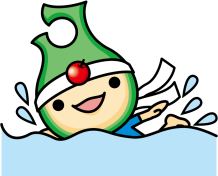 Ａ…18～24歳Ｄ…35～39歳Ｇ…50～54歳Ｊ…65～69歳Ｂ…25～29歳Ｅ…40～44歳Ｈ…55～59歳Ｋ…70～74歳Ｃ…30～34歳Ｆ…45～49歳Ｉ…60～64歳Ｌ…75歳以上